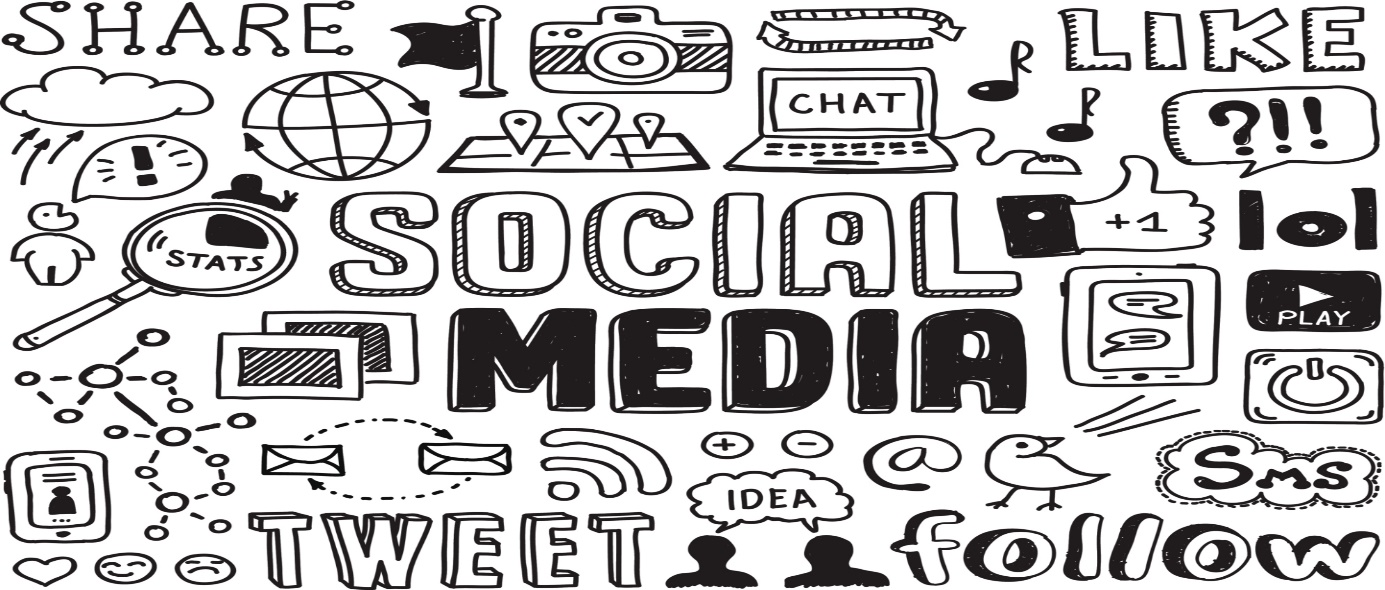 "Social Media." Digital image. 51a26c25a7e1f5afe9fa7be6e0bb898f.jpg. Accessed November 13, 2019. https://www.xactlydesign.com/wp-content/uploads/2017/02/51a26c25a7e1f5afe9fa7be6e0bb898f.jpgSocial Media is a wonderful way to connect with others: your peers, those in your local community, and in the larger global community. It can be used in positive ways to develop your social network. EVERYONE (who chooses to participate) has a voice on social media. However, having so much information can create confusion, and interacting online can have negative health impacts. Your assignment for Digital Learning is to consider the 3 resources below, link them together, make a creative piece to show your understanding of the questions, and share on your Edublog.Step 1: Consider the following information:Section 1: Read this article: https://bit.ly/2HXNOzhSection 2: Watch this clip: https://bit.ly/2unyktiSection 3: Consider this future: https://tinyurl.com/ugo9xgn 1:27 and https://tinyurl.com/y7y9b3zg 1:17 
Step 2: Linking the ideas together (think about these questions as you view): 
Section 1: Article - Confusion is the pointHow have social media platforms changed the way we consume and understand information? 3-5 sentencesSection 2: Ted Talk - Is Social Media Hurting Your Mental Health?What value do you get from online social interactions? 3-5 sentencesHow is social media and social capital helping to form youth culture? 3-5 sentencesSection 3: Black Mirror: Nose Dive ClipsDo you see any similarities between the world presented in this video and the world you live in? 3-5 sentencesHow does the main character gain and lose points? Why are these points important to her?  What value might be derived from this type of social interaction? 3-5 sentencesHow are social interactions changed in the world of these clip? 3-5 sentencesStep 3: Make a creative piece to show the connections you made. You choose the format.Make a Powtoon, Canva, Powerpoint, Google Slideshow, video uploaded to Stream, or another creative product to show your understanding for the questions in Step 2.Step 4: Share your work via Edublogs Add a New Post Called Social Media and Me and share your media. Please tag as Assignment2.Deadline: JANUARY 24, 2019 12:30pm, AFTER THE ASSEMBLY FROM 10:30-11:30AM.****Ms. Nagra and Mr. Valente are available for Flex support on Tuesdays and Thursdays to assist you with this assignment. We will be available from 11:30am to 12:30pm in the Drama room for support to finish off your assignment.***Choose 1 Critical Thinking Core Competency to reflect upon these questions and share your answers below:Question and InvestigateHow did you tell the difference between facts and interpretations, opinions and judgements?Analyze and CritiqueHow did you analyze evidence from different perspectives?For Ms. Nagra/Mr. Valente to write in this spot: What did we notice? 
In this rubric, please indicate the mark you think you earned, based on your work and understanding of the assignment.In this rubric, please indicate the mark you think you earned, based on your work and understanding of the assignment.In this rubric, please indicate the mark you think you earned, based on your work and understanding of the assignment.Huh? Where is it?Just starting out… (0)In Progress (1)Provide evidence belowOK, you did it, but you missed some detailsGetting there (2)Wow! You know what you’re doing!2+   ->  3DL Reflection (out of 9 marks):Creativity Fluency
What type of creative piece did you create and why?
Media Fluency
Were you able to successfully add a new post to your Edublog entitled Social Media and Me? 
Information Fluency
Did you convey your understanding of the volume and accuracy of information available through social media? 
Total mark/9